Part 1 – both parts must be completedPersonal Details Form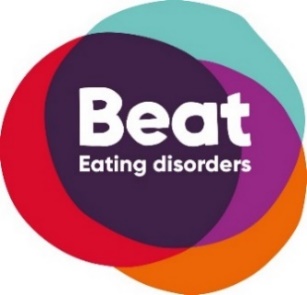 How this form will be usedWe ask you to complete this form to provide contact information for you in the event that you are shortlisted for the role you apply for and ask you to return it with your application form via our website www.beateatingdisorders.org.uk/vacancies .The information from this form will be removed before your application is passed to the recruiting manager and will only be seen by the HR team. If you are successful in your appointment, this form will be saved to your employee record.If you are unsuccessful either at shortlist or interview stage, then this information will be destroyed in line with our retention guidance.Personal detailsEntitlement to work in the UKConvictionsPrevious interaction with BeatDeclaration I confirm that to the best of my knowledge all information I have given in my application is correct.Please tick this box to confirm 			Date:Equal Opportunities Monitoring FormHow this form will be usedThe information on this form will be treated in complete confidence and will be separated from your application form before the recruiting manager is able to view your application. We will use the information to monitor diversity. At no time will your details be seen outside of the HR Team or passed to any external organisation. Once the information has been recorded this document will be destroyed confidentially.Consent: I agree to the information given below being electronically recorded by Beat for use only as described above. (please tick if you agree) I would describe my ethnic origin as:Reference information in support of your applicationReferencesPlease give the details of two referees, one of which should be your current or most recent line manager.  References should not be older than 3 years.   If you are unable to provide recent references, please call to discuss other options.Please note: this information will only be retained if you are successful and are offered a post, otherwise the form will be securely destroyed as soon as it is clear that the information will not be required.NamePostal address (with post code)Tel. no.Email contactPost applied forIf there are any restrictions regarding your employment in the UK (e.g. you require a Work Permit), please supply details below.  I have no restrictions regarding my employment in the UK I have restrictions regarding my employment in the UK (please give details below) I do not have any unspent criminal convictions I have an unspent criminal conviction (please supply details below)If you have any convictions that are unspent under the Rehabilitation of Offenders Act 1974, please let us know and provide details below.Have you interacted with Beat before as a volunteer or employee? Yes NoIf yes, please tell us the role and when:SurnameForenamesGenderDate of BirthSexual OrientationReligionDo you consider yourself to be a disabled person?Please give details of the nature of any disability:Please specify any specialised aids required (e.g. access, speech amplifiers, etc):Black:O AfricanO CaribbeanO Other, please specify:Asian:O IndianO PakistaniO Other, please specify:White:O BritishO EuropeanO Other, please specify:Chinese:O ChineseO Other, please specify:Referee contact detailsReferee contact detailsReferee contact detailsReferee contact detailsNameNameRelationship to youRelationship to youJob TitleJob TitleOrganisationOrganisationEmail AddressEmail AddressTel. no.Tel. no.Do you agree to us contacting this referee Before your interview – Y/NAfter your interview – Y/NDo you agree to us contacting this referee Before your interview – Y/NAfter your interview – Y/N